Kraków, dnia 23.03.2020 r.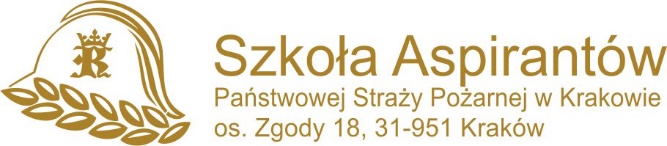 WK-I.2370.4.18.2020INFORMACJA Z OTWARCIA OFERTDotyczy:	Postępowania przetargowego pn.: „Dostawa umundurowania dla Szkoły Aspirantów Państwowej Straży Pożarnej w Krakowie”(nr sprawy WK-I.2370.4.2020).Szkoła Aspirantów Państwowej Straży Pożarnej w Krakowie, os. Zgody 18, na podstawie art. 86 ust. 5 Ustawy z dnia 29 stycznia 2004 r. z Prawo zamówień publicznych (t.j. Dz. U. z 2019 r., poz. 1843 ze zm.), informuje, iż w postępowaniu o udzielenie zamówienia publicznego pn.: „Dostawa umundurowania dla Szkoły Aspirantów Państwowej Straży Pożarnej w Krakowie”, nr sprawy WK-I.2370.4.2020, w wyznaczonym terminie oferty złożyli następujący wykonawcy:GREGOR S.A., ul. Tczewska 1A, 83-032 Pszczółki:– dla zadania nr 4:cena brutto: 39.606,00 zł.,okres gwarancji: 36 miesięcy,termin wykonania zamówienia: zgodnie z SIWZ,warunki płatności: zgodnie z SIWZ.Zakład Produkcyjno - Usługowy GALEX, ul. Żywiecka 17, 85-378 Bydgoszcz:– dla zadania nr 5:cena brutto: 8.982,19 zł.,okres gwarancji: 36 miesięcy,termin wykonania zamówienia: zgodnie z SIWZ, warunki płatności: zgodnie z SIWZ.Zakład Usługowo - Handlowo - Produkcyjny Andrzej Rudek, ul. Stefana Żeromskiego 4, 28-100 Busko - Zdrój:– dla zadania nr 3:cena brutto: 30.502,50 zł.,okres gwarancji: 36 miesięcy,termin wykonania zamówienia: zgodnie z SIWZ,warunki płatności: zgodnie z SIWZ.CZM INTERMAG Sp. z o.o., ul. Bielicka 82, 85-135 Bydgoszcz:– dla zadania nr 1:cena brutto: 189.869,28 zł.,okres gwarancji: 36 miesięcy,termin wykonania zamówienia: zgodnie z SIWZ,warunki płatności: zgodnie z SIWZ.– dla zadania nr 2:cena brutto: 16.611,80 zł.,okres gwarancji: 36 miesięcy,termin wykonania zamówienia: zgodnie z SIWZ,warunki płatności: zgodnie z SIWZ.– dla zadania nr 3:cena brutto: 52.882,62 zł.,okres gwarancji: 36 miesięcy,termin wykonania zamówienia: zgodnie z SIWZ,warunki płatności: zgodnie z SIWZ.– dla zadania nr 5:cena brutto: 10.509,64 zł.,okres gwarancji: 36 miesięcy,termin wykonania zamówienia: zgodnie z SIWZ,warunki płatności: zgodnie z SIWZ.– dla zadania nr 6:cena brutto: 8.655,00 zł.,okres gwarancji: 36 miesięcy,termin wykonania zamówienia: zgodnie z SIWZ,warunki płatności: zgodnie z SIWZ.– dla zadania nr 7:cena brutto: 4.600,00 zł.,okres gwarancji: 36 miesięcy,termin wykonania zamówienia: zgodnie z SIWZ,warunki płatności: zgodnie z SIWZ.– dla zadania nr 8:cena brutto: 6.194,00 zł.,okres gwarancji: 36 miesięcy,termin wykonania zamówienia: zgodnie z SIWZ,warunki płatności: zgodnie z SIWZ.P.H. „BEHAPEX II” Waldemar Grzywaczewski, ul. Chemiczna 7, 20-329 Lublin:– dla zadania nr 4:cena brutto: 40.072,41 zł.,gwarancja: 36 miesięcy,termin wykonania zamówienia: zgodnie z SIWZ,warunki płatności: zgodnie z SIWZ.P.P.H.U. SUBOR Zakład Pracy Chronionej Ewa Ptak, ul. Towarowa 40, 28-200 Staszów:– dla zadania nr 2:cena brutto: 19.809,15 zł.,okres gwarancji: 36 miesięcy,termin wykonania zamówienia: zgodnie z SIWZ,warunki płatności: zgodnie z SIWZ.– dla zadania nr 3:cena brutto: 34.947,15 zł.,okres gwarancji: 36 miesięcy,termin wykonania zamówienia: zgodnie z SIWZ,warunki płatności: zgodnie z SIWZ.– dla zadania nr 5:cena brutto: 12.639,48 zł.,okres gwarancji: 36 miesięcy,termin wykonania zamówienia: zgodnie z SIWZ,warunki płatności: zgodnie z SIWZ.– dla zadania nr 6:cena brutto: 7.066,35 zł. okres gwarancji: 36 miesięcy,termin wykonania zamówienia: zgodnie z SIWZ,warunki płatności: zgodnie z SIWZ.– dla zadania nr 8:cena brutto: 5.842,50 zł.,okres gwarancji: 36 miesięcy,termin wykonania zamówienia: zgodnie z SIWZ,warunki płatności: zgodnie z SIWZ.„NEW MEN” Group Sp. z o.o. Zakład Pracy Chronionej, ul. Przewóz 2, 30-716 Kraków:– dla zadania nr 1:cena brutto: 184.961,25 zł. okres gwarancji: 36 miesięcy,termin wykonania zamówienia: zgodnie z SIWZ,warunki płatności: zgodnie z SIWZ.– dla zadania nr 2:cena brutto: 24.991,50 zł.,okres gwarancji: 36 miesięcy,termin wykonania zamówienia: zgodnie z SIWZ,warunki płatności: zgodnie z SIWZ.– dla zadania nr 3:cena brutto: 42.163,17 zł.,okres gwarancji: 36 miesięcy,termin wykonania zamówienia: zgodnie z SIWZ,warunki płatności: zgodnie z SIWZ.Zamawiający zamierza przeznaczyć na sfinansowanie zamówienia kwotę brutto: 294.400,00 zł., w tym:dla zadania nr 1:	160.100,00 zł. /brutto/,dla zadania nr 2:	18.200,00 zł. /brutto/,dla zadania nr 3:	31.900,00 zł. /brutto/,dla zadania nr 4:	42.900,00 zł. /brutto/,dla zadania nr 5:	9.300,00 zł. /brutto/,dla zadania nr 6:	5.600,00 zł. /brutto/,dla zadania nr 7:	3.600,00 zł. /brutto/,dla zadania nr 8:	5.200,00 zł. /brutto/,dla zadania nr 9:	17.600,00 zł. /brutto/.Komendant Szkoły Aspirantów Państwowej Straży Pożarnej w Krakowie/-/st. kpt. mgr inż. Marek Chwała